Новогоднее украшение двора и подъезда вдохновляет и заряжает настроением праздника! Но как необычно украсить дом и двор? Венки, гирлянды и многое другое - делимся интересными идеями к украшению подъезда, двора и дома к Новому году от наших лицеистов!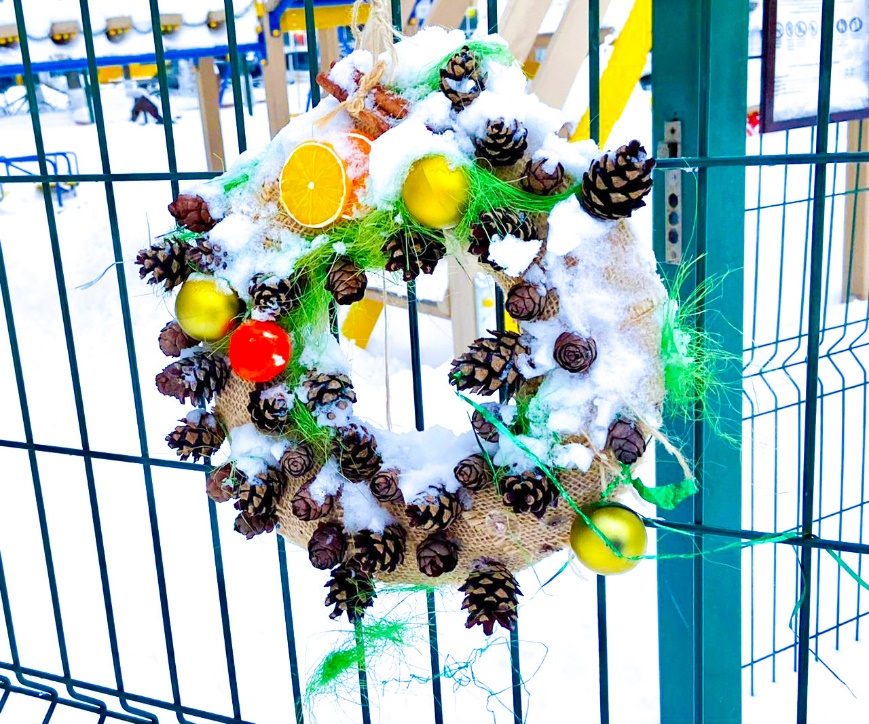 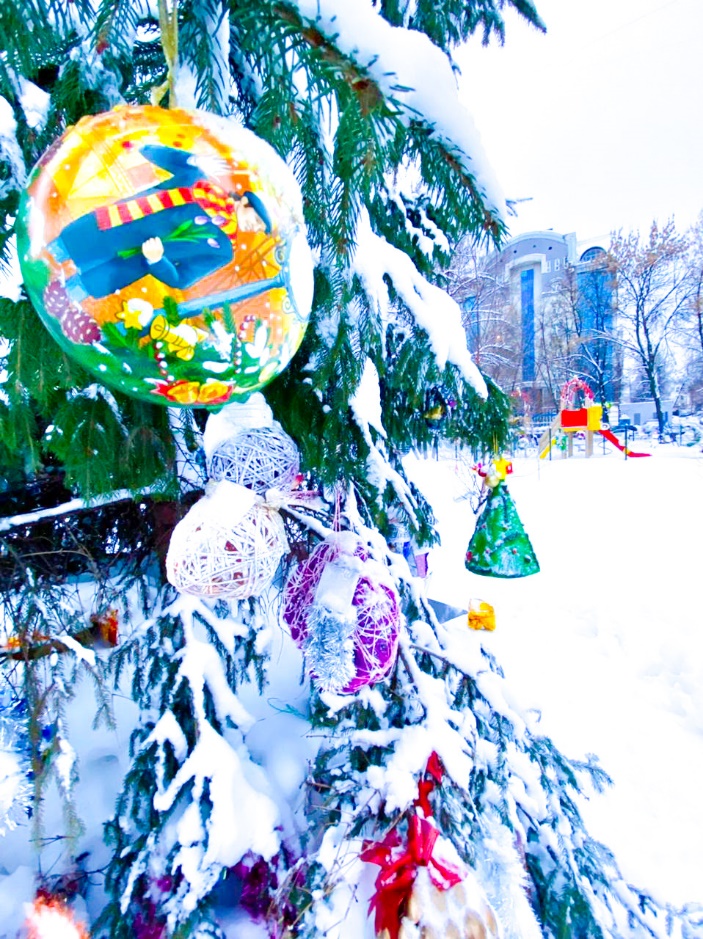 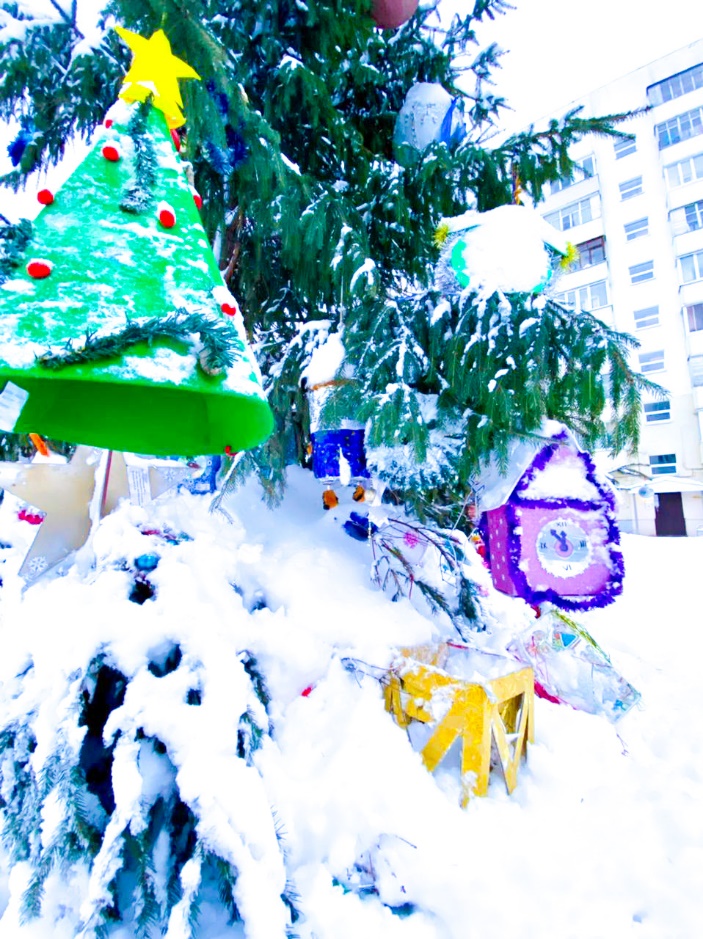 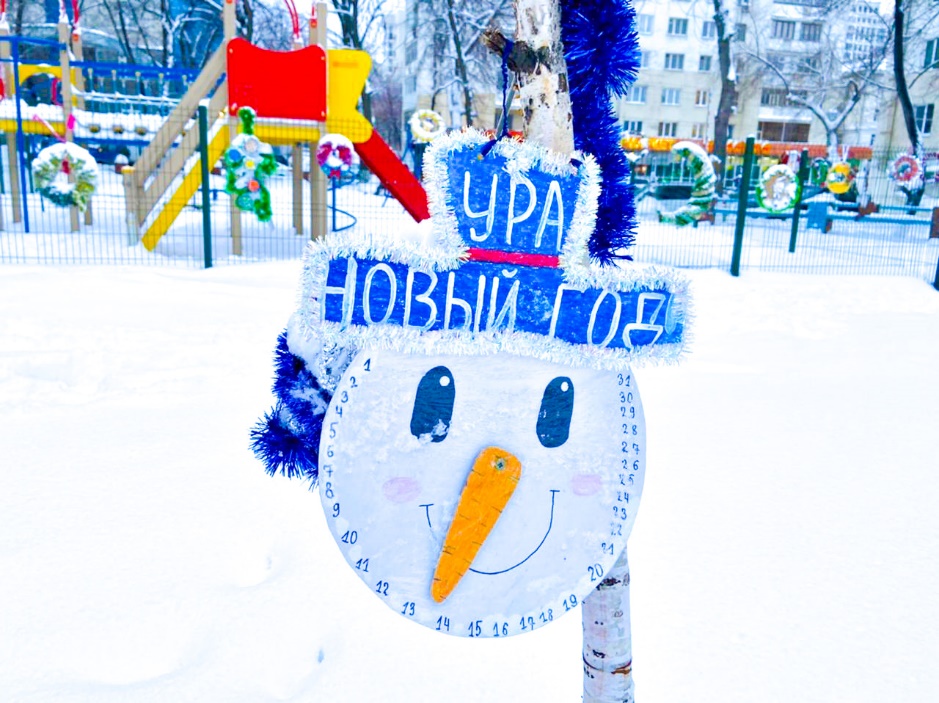 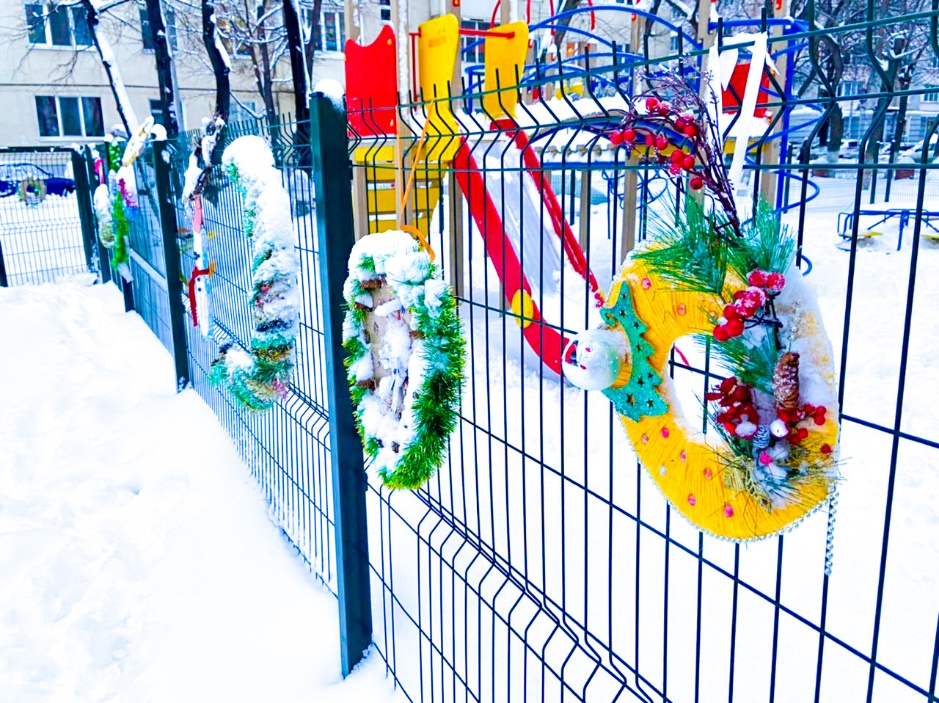 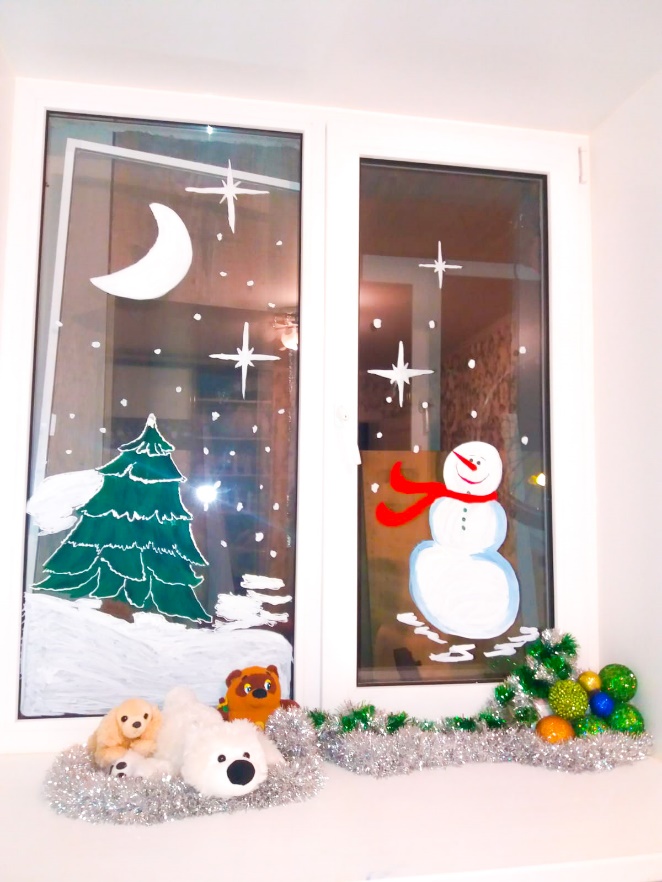 